第29篇 啟：我愛耶和華，因為祂聽了我的聲音，和我的懇求。(台語)我疼耶和華，因為伊聽我的聲，我的懇求。Guá thiànn Iâ-hô-hua, In-uī I thiann guá ê siann, guá ê khún-kîu。應：祂既向我側耳，我一生要求告祂。(台語)祂已經俯耳孔聽我，所以我一世人欲求叫祂。I í-king ànn hī-khang thiann guá; Sóo-í guá tsi̍t-sì-lâng beh kîu-kiò I。啟：耶和華有恩惠，有公義，(台語)耶和華有恩惠，有公義；Iâ-hô-hua ū un-huī, ū kong-gī；應：我們的上帝以憐憫為懷。(台語)阮的上帝有慈悲。 Guán ê Siōng-tè ū tsû-pi。啟：耶和華保護愚人，(台語)耶和華保護戇直的人，Iâ-hô-hua pó-hōo gōng-ti̍t ê lâng，應：我落到卑微的地步，祂救了我。(台語)我到佇卑微的地位，祂就救我。Guá kàu tī pi-bî ê tuē-uī, I tsīu kìu guá。啟：我的心哪，你要仍歸安樂，(台語)我的神魂啊！著歸佇你安息的所在，Guá ê sîn-hûn ah, tio̍h kui tī lí an-hioh ê sóo-tsāi， 應：因為耶和華用厚恩待你。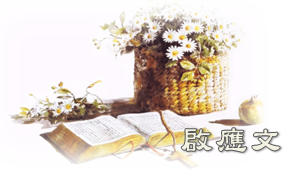 (台語)因為耶和華用大恩款待你。In-uī Iâ-hô-hua īng tuā-un khuán-thāi lí。(和) 主啊，祢救我的命免了死亡，救我的眼免了流淚，救我的腳免了跌倒。 (台語) 因為祢救我的生命免得死無，救我的目睭免流目屎，救我的腳免跋倒。In-uī Lí kìu guá ê sìnn-miā bián-tit sí-bô; Kìu guá ê ba̍k-tsiu bián lâu ba̍k-sái; Kìu guá ê kha bián pua̍h-tó。啟：我拿什麼報答耶和華向我所賜的一切厚恩？(台語)耶和華賞賜我一切的大恩，我欲用甚麼報答祂？Iâ-hô-hua síunn-sù guá it-tshè ê tuā-un, Guá beh īng sím-mi̍h pò-tap I ?應：我要舉起救恩的杯，稱揚耶和華的名。(台語)我欲捧起救恩的杯，求叫耶和華的名。 Guá beh phâng-khí kìu-un ê pue, Kîu-kiò Iâ-hô-hua ê miâ。(和) 我要以感謝為祭獻給祢，又要求告耶和華的名。 (台語) 我欲用感謝的祭獻互祢，閣欲求叫耶和華的名。Guá beh īng kám-siā ê tsè hiàn hōo Lí; Koh beh kîu-kiò Iâ-hô-hua ê miâ。                                 (詩篇116：1.2.5-8.12.13.17) 